AFFECTATION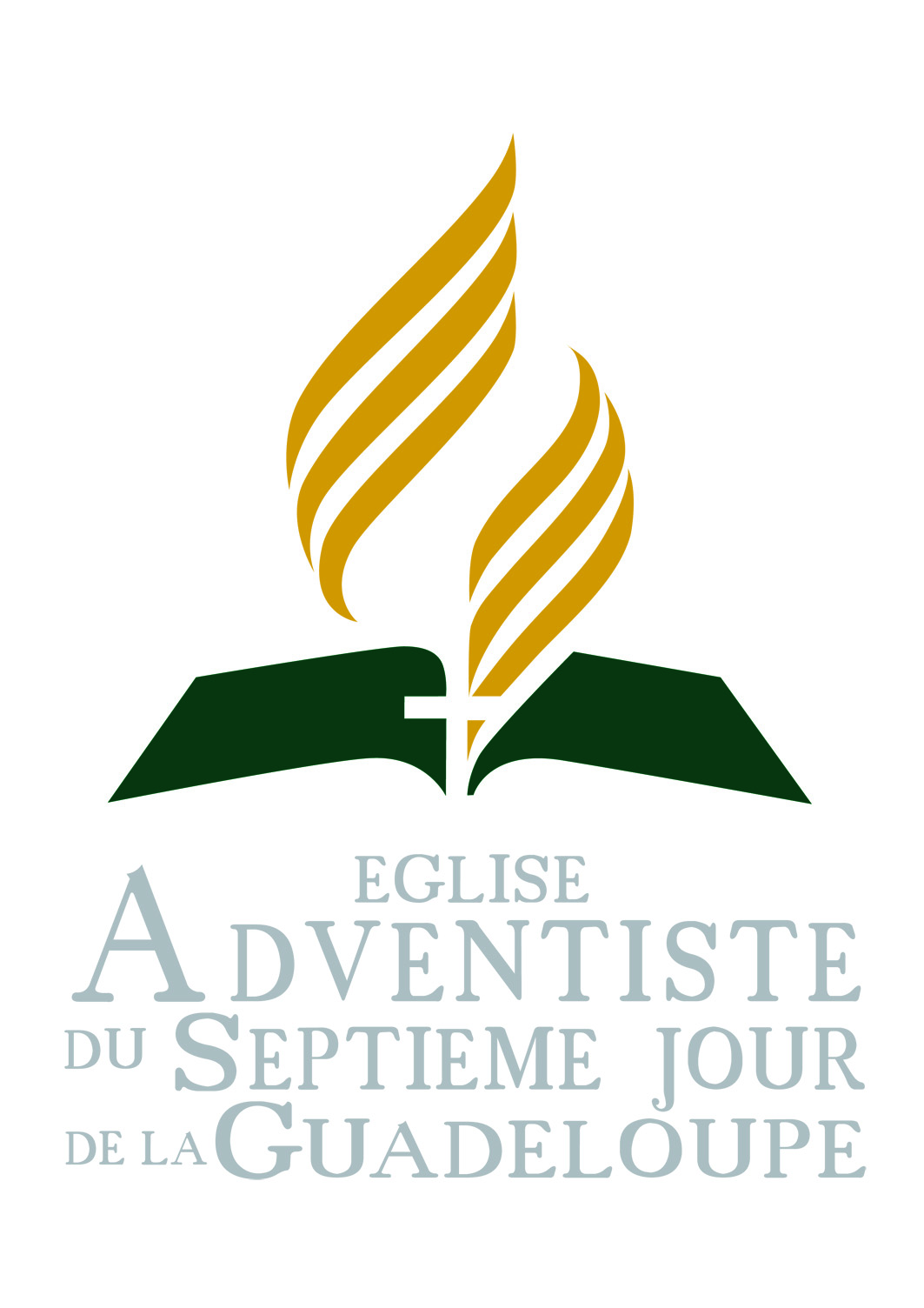 DES EQUIPES PASTORALES2017/2019Secteur 1-2 SUD OUEST G-T- MARIE-GALANTE : 17 sections localesAssainissement  Boissard  Boisvin  Capesterre M.G.  Chauvel  Cocoyer  Communauté anglophone  Dothémare  Dugazon  Doubs  Grand-Bourg M.G.    Labrousse   Lauricisque  Mont-Garizim  Philadelphie  Raizet    Saint-Louis M.G.Chef de secteur : LANCIEN Rosan – Chef de secteur adjoint : VOLTAIRE FranckAssistantes pastorales : REMUS Marietta,  TOLASSY ElianeTOLASSY  Jean : BoissardDOLCE Mario : Assainissement, Boisvin, Communauté anglophone, Philadelphie. GAVEAU Yohann : Doubs, Mont-Garizim, Lauricisque.   LANCIEN Rosan : Dugazon, Cocoyer, Dothémare, Raizet. VOLTAIRE Franck : Chauvel.PRADEL Charles : Grand-Bourg, Capesterre, Saint-Louis. ANGERVILLE Gilles : Labrousse / Stagiaire Chef de stage : VOLTAIRE Franck DAUBE Nahomie : Stagiaire – Chef de stage : LANCIEN RosanGAVEAU Elie-Anne : Assistante pastorale et Aumônier à  BoissardSecteur 3 NORD CENTRE G/T: 10 sections locales Anse-Bertrand  Béguette  Grands-Fonds  Gros-Cap  Lasserre  Morne-à-L’eau  Moule  Petit-Canal  Port-Louis  Vieux-Bourg. Chef de secteur : NAVRER Fred.   NAVRER Fred : Béguette, Moule, Morne-à-L’eau, Port Louis.  JEAN-CHARLES Parise : Lasserre, Vieux-Bourg.NEGOCE Félix : Petit-CanalBALTIMORE  Jean-Claude : Anse-Bertrand, Grands-Fonds. ALPHONSE Jean : Gros-Cap   BLATHASE Régis : Stagiaire – Chef de stage : NAVRER FredSecteur 4 SUD EST G/T : 9 sections localesDeshauteurs  Désirade  Douville  Fonds-Thézan  Gosier  Mare-Gaillard  Richeplaine    Sainte-Anne    Saint-François. Chef de secteur : ALPHONSO Marcel  SIONA-HISRY Myriane : Mare-Gaillard, Gosier.ALPHONSO Marcel : Deshauteurs, Douville. GUSTARIMAC Léon : Fonds-Thézan, Richeplaine, Sainte-Anne, Saint-François.Secteur 5 SUD EST B/T: 6 sections localesCapesterre B-E  Goyave  L’Habituée  Petit-Bourg  Sainte-Marie  Trois-Rivières. Chef de secteur : SEIZE Rony SEIZE Rony : Capesterre, L’habituée, Trois-Rivières. GOURDIN Jean-Michel : Goyave, Petit-Bourg, Sainte-Marie.Secteur 6 SUD OUEST B/T: 11 sections localesBaillif  Bouillante  Gourbeyre  Grand-Croix  Malendure  Rivières des Pères  Saint-Claude  Saint-Robert  Salem  Vieux-Fort   Vieux-Habitants. Chef de secteur : VOLANT Moïse VOLANT Moïse : Gourbeyre,  Salem, Saint-Claude, Saint- Robert.BERNARD Lucson : Bouillante,  Malendure, Vieux-Fort, Vieux-Habitants. BERGINA David : Baillif, Grand- Croix, Rivière des Pères. Secteur 7 NORD EST B/T: 9 sections localesBaie-Mahault  Barbotteau  Cadet  Calvaire  Chartreux  La Boucan  Lamentin  La Retraite   Roussel. Chef de secteur : LOUSSALA Daniel  LOUSSALA Daniel : Baie-Mahault, Calvaire.  DINART Dary : Cadet, Chartreux,  La Boucan.  GODARD Olivier : Barbotteau, Lamentin, La Retraite, Roussel.  MUSQUET Guylaine : Assistante pastorale et Aumônier de l’Ecole de Sainte-RoseSecteur 8 NORD OUEST B/T : 8 sections localesBaille-Argent  Caféière  Deshaies  Morne-Rouge  Pointe-Noire  Sainte-Rose  Viard  Vinty. Chef de secteur : HELAN Félix HELAN Félix : Baille-Argent, Caféière, Pointe-Noire, Sainte-Rose FELIX Harry : Deshaies, Morne-Rouge, Viard. QUIKO Robert : Vinty. Secteur 9 SAINT-MARTIN : 6 sections localesCommunauté espagnole  Cul-de-Sac  (French Quarter)  Marigot  Mont-Oreilly     Sandy-Ground. Chef de secteur : BUHIRE  ElieDésirade, Saint-Barthélémy et Les Saintes : territoires rattachés à l’Administration fédérale.  Aumôniers des écoles La Persévérance : Boissard : GAVEAU Elie-AnneAssistants : Pst QUIKO Robert Baillif : Pst BERGINA David Marie-Galante : Pst PRADEL Charles Sainte-Rose : MUSQUET Guylaine Enseignants des valeurs bibliques college/ lycee de boissard : ANGERVILLE  Gilles DAUBE NahomieGAVEAU Yohann  SIONA-HISRY Myriane